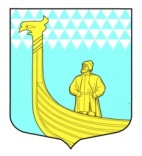 АДМИНИСТРАЦИЯМУНИЦИПАЛЬНОГО ОБРАЗОВАНИЯВЫНДИНООСТРОВСКОЕ  СЕЛЬСКОЕ ПОСЕЛЕНИЕВОЛХОВСКОГО  МУНИЦИПАЛЬНОГО РАЙОНАЛЕНИНГРАДСКОЙ  ОБЛАСТИПОСТАНОВЛЕНИЕдер. Вындин ОстровВолховский район, Ленинградская областьот «30» октября  2019 года                                                            № _131_ Об утверждении положения «О порядке предоставления сведений
об адресах сайтов и (или) страниц сайтов	 в информационно-телекоммуникационной сети «Интернет», на которых гражданин, претендующий на замещение должности муниципальной службы в администрации  МО Вындиноостровское сельское поселение  Волховского муниципального района Ленинградской области, муниципальный служащий администрации муниципального образования администрации МО Вындиноостровское сельское поселение  Волховского муниципального района Ленинградской области размещали общедоступную информацию, а также данные, позволяющие их идентифицировать”Руководствуясь статьей 151 Федерального закона   от 2 марта 2007 года  N 25-ФЗ «О муниципальной службе в Российской Федерации», Федеральным законом от 06.10.2003  №131-ФЗ «Об общих принципах организации местного самоуправления в Российской Федерации», администрация МО Вындиноостровское сельское поселение  Волховского муниципального района Ленинградской области постановляет:1.  Утвердить положение «О порядке предоставления сведений
об адресах сайтов и (или) страниц сайтов	 в информационно-телекоммуникационной сети «Интернет», на которых гражданин, претендующий на замещение должности муниципальной службы в администрации  МО Вындиноостровское сельское поселение  Волховского муниципального района Ленинградской области, муниципальный служащий администрации муниципального образования администрации МО Вындиноостровское сельское поселение  Волховского муниципального района Ленинградской области размещали общедоступную информацию, а также данные, позволяющие их идентифицировать”2.  Арсеновой ЛВ — специалисту 1 категории ответственной за кадровое делопроизводство проинформировать муниципальных служащих администрации об использовании при подготовке сведений, предусмотренных настоящим постановлением. Методических рекомендаций по заполнению формы представления сведений об адресах сайтов и (или) страниц сайтов в информационно-телекоммуникационной сети «Интернет», на которых государственным гражданским служащим или муниципальным служащим, гражданином Российской Федерации, претендующим на замещение должности государственной гражданской службы Российской Федерации или муниципальной службы, размещались общедоступная информация, а также данные, позволяющие его идентифицировать (письмо Министерства труда и социальной защиты. Российской Федерации от1.4 февраля 2017 года	18-3/10/ГТ-8бб).2. Настоящее постановление вступает в силу со дня, следующего за днем его официального опубликования.3. Контроль за исполнением настоящего постановления оставляю за собой.ВРИО главы администрации						Л.В. ГаврилинаПриложение № 1 утверждено постановлением администрации МО Вындиноостровское сельское поселение   от «30» окября 2019г №  _131_ПОЛОЖЕНИЕо порядке предоставления сведений об адресах сайтов и (или) страниц сайтов
в информационно-телекоммуникационной сети «Интернет», на которых
гражданин, претендующий на замещение должности муниципальной службы
в администрации МО Вындиноостровское сельское поселение  Волховского муниципального района Ленинградской области, муниципальный служащий администрации муниципального образования администрации МО Вындиноостровское сельское поселение  Волховского муниципального района Ленинградской области,  размещали
общедоступную информацию, а также данные, позволяющие ихидентифицировать1. Настоящее Положение определяет порядок представления сведений об адресах сайтов и (или) страниц сайтов в информационно -    телекоммyникационной сети «Интернет», на которых гражданин, претендующий на замещение должности муниципальной службы в Администрации (далее - гражданин), муниципальный служащий Администрации (далее - муниципальный служащий) размещали общедоступную информацию, а также данные, позволяющие их идентифицировать.2. Гражданин, муниципальный служащий представляют сведения об адресах сайтов и (или) страниц сайтов в информационно - телекоммуникационной сети «Интернет», на которых гражданин, муниципальный служащий размещали общедоступную информацию, а также данные, позволяющие их идентифицировать (далее - сведения) на специалиста ведущего кадровое делопроизводство.3. Сведения представляют:1) гражданин - при поступлении на муниципальную службу за три календарных года, предшествующих году поступления на муниципальную службу;2) муниципальный служащий - ежегодно за календарный год, предшествующий	году	представления	сведений,	не	позднее
1 апреля года, следующего за отчетным, за исключением случаев размещения общедоступной информации в рамках исполнения должностных обязанностей муниципального служащего.4. Сведения представляются по форме, утвержденной распоряжением Правительства Российской Федерации от 28 декабря 2016г. № 2867-р.5. Сведения представляются гражданином муниципальным служащимв администрацию МО Вындиноостровское сельское поселение  Волховского муниципального района Ленинградской области ,  на специалиста ведущего кадровое делопроизводство лично, либо лицом, уполномоченным гражданином, муниципальным служащим в установленном законодательством порядке.6. Представленные сведения регистрируются ответственным лицом уполномоченного органа (уполномоченным должностным лицом) в журнале учета сведений (далее - журнал) незамедлительно, в присутствии лица, представившего сведения.7. Журнал ведется по форме согласно приложению к настоящему положению.Листы журнала должны быть прошнурованы, пронумерованы. Журнал хранится в уполномоченном органе (уполномоченного должностного лица).8. На сведениях ставится отметка о дате и времени их поступления в уполномоченный орган (уполномоченному должностному лицу), номер регистрации в журнале, подпись ответственного лица уполномоченного органа (уполномоченного должностного лица).9. Ответственное лицо уполномоченного органа (уполномоченное должностное лицо ) осуществляет обработку общедоступной информации, размещенной гражданином, муниципальным служащим в информационно -телекоммуникационной сети «Интернет», а также проверку достоверности иполноты представленных сведений в соответствии с законодательствомРоссийской Федерации.10. После проверки достоверности и полноты представленныхсведений, таковые приобщаются к личному делу муниципального служащего.к	Положению	о	порядкепредоставления сведений об адресахсайтов и (или) страниц сайтов в информационно-телекоммуникационной	сети«Интернет», на которых гражданин, претендующий на замещение должности муниципальной службы в Администрации, муниципальный служащий Администрации размещали общедоступную информацию, а также данные, позволяющие т хидентифицироватьЖУРНАЛ УЧЕТА СВЕДЕНИЙ
№ п/пИнформация о поступивших;сведенияхИнформация о поступивших;сведенияхФамилия,
имя, отчество
(последнее—при наличии) гражданина, мунниципального  служащегоФамилия,
имя, отчество
(последнее—при наличии)ответственного лица уполномоченного  органа (уполномоченного должностного лица)Отметка о выводах ответственного лица
уполномоченного органа  (уполиомочеггного
должностного лица) по результатам обработки общедоступной информации, размещенной гражданином, мyниципальным служащим в информационно – телекомуникационноной сети «Интернет, а также проверки достоверности и полноты сведений№ п/пДата№ регистрацииФамилия,
имя, отчество
(последнее—при наличии) гражданина, мунниципального  служащегоФамилия,
имя, отчество
(последнее—при наличии)ответственного лица уполномоченного  органа (уполномоченного должностного лица)Отметка о выводах ответственного лица
уполномоченного органа  (уполиомочеггного
должностного лица) по результатам обработки общедоступной информации, размещенной гражданином, мyниципальным служащим в информационно – телекомуникационноной сети «Интернет, а также проверки достоверности и полноты сведений1234561234